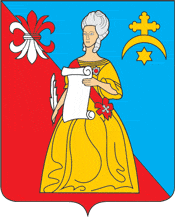 КАЛУЖСКАЯ ОБЛАСТЬЖУКОВСКИЙ РАЙОНАДМИНИСТРАЦИЯгородского поселения «Город Кременки»ПОСТАНОВЛЕНИЕ«Об администрировании доходов »                 « 22 »  декабря 2021г.                                                                                №  134-пВ соответствии со статьей 160.1  Бюджетного кодекса Российской Федерации 1. В рамках действующего бюджетного законодательства наделить Администрацию городского поселения «Город Кременки»	полномочиями   главного администратора (администратора)   доходов бюджета муниципального образования «Город Кременки» с 1 января 2022 года.Главный администратор (администратор) доходов бюджета обладает следующими бюджетными полномочиями:осуществляет начисление, учет и контроль за правильностью исчисления, полнотой и своевременностью осуществления платежей в бюджет, пеней и штрафов по ним;осуществляет взыскание задолженности по платежам в бюджет, пеней и штрафов;принимает решение о возврате излишне уплаченных (взысканных) платежей в бюджет, пеней и штрафов, а также процентов за несвоевременное осуществление такого возврата и процентов, начисленных на излишне взысканные суммы, и представляет поручение в орган Федерального казначейства для осуществления возврата в порядке, установленном Министерством финансов Российской Федерации;принимает решение о зачете (уточнении) платежей в бюджеты бюджетной системы Российской Федерации и представляет уведомление в орган Федерального казначейства;в случае и порядке, установленных главным администратором доходов бюджета формирует и представляет главному администратору доходов бюджета сведения и бюджетную отчетность, необходимые для осуществления полномочий соответствующего главного администратора доходов бюджета;предоставляет информацию, необходимую для уплаты денежных средств физическими и юридическими лицами за государственные и муниципальные услуги, а также иных платежей, являющихся источниками формирования доходов бюджетов бюджетной системы Российской Федерации, в Государственную информационную систему о государственных и муниципальных платежах в соответствии с порядком, установленным Федеральном законом от 27 июля 2010 года N 210-ФЗ "Об организации предоставления государственных и муниципальных услуг", за исключением случаев, предусмотренных законодательством Российской Федерации;принимает решение о признании безнадежной к взысканию задолженности по платежам в бюджет;осуществляет иные бюджетные полномочия, установленные настоящим Кодексом и принимаемыми в соответствии с ним нормативными правовыми актами (муниципальными правовыми актами), регулирующими бюджетные правоотношения.2. 3акрепить за администратором поступлений следующие коды доходов бюджетной классификации Российской Федерации согласно приложению № 1 к постановлению.3.  Контроль за исполнение постановления  возложить на зам. главы по финансам- главного бухгалтера администрации Годунову Н.Е.Глава Администрации                                                                    С.Н. ГусевПриложение №1Администраторы  доходов бюджета МО ГП «Город Кременки»  - органы вышестоящих уровней государственной власти  Перечень главных администраторов  доходов бюджета Главные администраторы  доходов  бюджета МО ГП «Город Кременки»   – органы  местного самоуправления Приложение №2Перечень главных администраторов источников финансирования дефицита бюджетаГлавные администраторы источников финансирования дефицита   бюджета  МО ГП «Город Кременки», Администраторы  источников  финансирования дефицита бюджета МО ГП «Город Кременки»  - органы вышестоящих уровней государственной власти  Глава   Администрации                                                                         С.Н. ГусевКод администратораКод классификации доходов бюджетаНаименование
источника дохода бюджетаИННКПП182Межрайонная ИФНС России № 5 по Калужской областиМежрайонная ИФНС России № 5 по Калужской области402400850340240100110102010011000110Налог на доходы физических лиц с доходов, источником которых является налоговый агент, за исключением доходов, в отношении которых исчисление и уплата налога осуществляются в соответствии со статьями 227,227 и 228 Налогового кодекса Российской Федерации.10102010012100110Налог на доходы физических лиц с доходов, источником которых является налоговый агент, за исключением доходов, в отношении которых исчисление и уплата налога осуществляются в соответствии со статьями 227, 227.1 и 228 Налогового кодекса Российской Федерации (пени по соответствующему платежу)10102010013000110Налог на доходы физических лиц с доходов, полученных физическими лицами, являющимися налоговыми резидентами Российской Федерации в виде дивидендов от долевого участия в деятельности организаций10102020011000110Налог на доходы физических лиц с доходов, полученных от осуществления деятельности физическими лицами, зарегистрированными в качестве индивидуальных предпринимателей, нотариусов, занимающихся частной практикой, адвокатов, учредивших адвокатские кабинеты и других лиц, занимающихся частной практикой в соответствии со статьей 227 Налогового кодекса Российской Федерации10102020012100110Налог на доходы физических лиц с доходов, полученных от осуществления деятельности физическими лицами, зарегистрированными в качестве индивидуальных предпринимателей, нотариусов, занимающихся частной практикой, адвокатов, учредивших адвокатские кабинеты, и других лиц, занимающихся частной практикой в соответствии со статьей 227 Налогового кодекса Российской Федерации (пени по соответствующему платежу)10102020013000110Налог на доходы физических лиц с доходов, полученных от осуществления деятельности физическими лицами, зарегистрированными в качестве индивудуальных предпринимателей, нотариусов, занимающихся частной практикой, адвокатов, учредивших адвокатские кабинеты и других лиц, занимающихся частной практикой в соответствии со статьей 227 Налового кодекса РФ10102030011000110Налог на доходы физических лиц с доходов,  полученных физическими лицами в соответствии со статьей 228 Налогового Кодекса Российской Федерации10102030012100110Налог на доходы физических лиц с доходов, полученных физическими лицами в соответствии со статьей 228 Налогового кодекса Российской Федерации (пени по соответствующему платежу)10102080011000110Налог на доходы физических лиц части суммы налога, превышающей 650 000 рублей, относящейся к части налоговой базы, превышающей 5 000 000 рублей10501011011000110Налог, взимаемый с налогоплательщиков, выбравших в качестве объекта налогообложения  доходы10501011012100110Налог, взимаемый с налогоплательщиков, выбравших в качестве объекта налогообложения доходы (пени по соответствующему платежу)10501021013000110Налог, взимаемый с налогоплательщиков, выбравших в качестве объекта налогообложения доходы, уменьшенные на величину расходов10501012012100110Налог, взимаемый с налогоплательщиков, выбравших в качестве объекта налогообложения доходы (за налоговые периоды, истекшие до 1 января 2011 года) (пени по соответствующему платежу)10501021011000110Налог, взимаемый с налогоплательщиков, выбравших в качестве объекта налогообложения доходы, уменьшенные на величину расходов10501021012100110Налог, взимаемый с налогоплательщиков, выбравших в качестве объекта налогообложения доходы, уменьшенные на величину расходов (пени по соответствующему платежу)10501021013000110Налог, взимаемый с налогоплательщиков, выбравших в качестве объекта налогообложения доходы, уменьшенные на величину расходов10601030131000110Налог на имущество физических лиц, взимаемый по ставкам, применяемым к объектам налогообложения, расположенным в границах городских поселений10601030132100110Налог на имущество физических лиц, взимаемый по ставкам, применяемым к объектам налогообложения, расположенным в границах городских поселений (пени по соответствующему платежу)10606033131000110Земельный налог с организаций, обладающих земельным участком, расположенным в границах городских поселений10606033132100110Земельный налог с организаций, обладающих земельным участком, расположенным в границах городских поселений (пени по соответствующему платежу)10606043131000110Земельный налог с физических лиц, обладающих земельным участком, расположенным в границах городских поселений10606043132100110Земельный налог с физических лиц, обладающих земельным участком, расположенным в границах городских поселений (пени по соответствующему платежу)10606043134000110Земельный налог с физических лиц, обладающих земельным участком, расположенным в границах городских поселений (прочие поступления)100Управление Федерального казначейства по Калужской областиУправление Федерального казначейства по Калужской области402901021740290100110302231010000110Доходы от уплаты акцизов на дизельное топливо, подлежащие распределению между бюджетами субъектов Российской Федерации и местными бюджетами с учетом установленных дифференцированных нормативов отчислений в местные бюджеты (по нормативам, установленным Федеральным законом о федеральном бюджете в целях формирования дорожных фондов субъектов Российской Федерации)10302241010000110Доходы от уплаты акцизов на моторные масла для дизельных и (или) карбюраторных (инжекторных) двигателей, подлежащие распределению между бюджетами субъектов Российской Федерации и местными бюджетами с учетом установленных дифференцированных нормативов отчислений в местные бюджеты (по нормативам, установленным Федеральным законом о федеральном бюджете в целях формирования дорожных фондов субъектов Российской Федерации)10302251010000110Доходы от уплаты акцизов на автомобильный бензин, подлежащие распределению между бюджетами субъектов Российской Федерации и местными бюджетами с учетом установленных дифференцированных нормативов отчислений в местные бюджеты (по нормативам, установленным по Федеральным законом о федеральном бюджете в целях формирования дорожных фондов субъектов Российской Федерации)10302261010000110Доходы от уплаты акцизов на прямогонный бензин, подлежащие распределению между бюджетами субъектов Российской Федерации и местными бюджетами с учетом установленных дифференцированных нормативов отчислений в местные бюджеты (по нормативам, установленным Федеральным законом о федеральном бюджете в целях формирования дорожных фондов субъектов Российской Федерации)756Управление административно-технического контроля Калужской областиУправление административно-технического контроля Калужской области402904485840270100111602020020000140Административные штрафы, установленные законами субъектов Российской Федерации об административных правонарушениях, за нарушение муниципальных правовых актов003Администрация городского поселения "Город Кременки"Администрация городского поселения "Город Кременки"400700812640070100110804020011000110Государственная пошлина за совершение нотариальных действий должностными лицами органов местного самоуправления, уполномоченными в соответствии с законодательными актами РФ на совершение нотариальных действий11105013130000120Доходы, получаемые в виде арендной платы за земельные участки, государственная собственность на которые не разграничена и которые расположены в границах городских поселений, а также средства от продажи права на заключение договоров аренды указанных земельных участков11105025130000120Доходы, полученные в виде арендной платы, а также средства от продажи права на заключение договоров аренды за земли, находящиеся в собственности городских поселений (за исключением земельных участков муниципальных автономных учреждений, а также земельных участков муниципальных унитарных предприятий в том числе казенных)11105035130000120Доходы от сдачи в аренду имущества, находящегося а оперативном управлении органов управления городских поселений и созданных ими учреждений и в хозяйственном ведении муниципальных унитарных предприятий11107015130000120Доходы от перечисления части прибыли, остающейся после уплаты налогов и иных обязательных платежей муниципальных унитарных предприятий, созданных городскими поселениями11109045130000120Прочие поступления от использования имущества, находящегося в собственности городских поселений (за исключением имущества муниципальных бюджетных и автономных учреждений, а также имущества муниципальных унитарных предприятий, в том числе казенных)11301995130000130Прочие доходы от оказания платных услуг (работ) получателями средств бюджетов поселений11302995130000130Прочие доходы от компенсации затрат бюджетов городских поселений11402053130000410Доходы от реализации иного имущества, находящегося в собственности городских поселений (за исключением имущества муниципальных бюджетных и автономных учреждений, а также имущества муниципальных унитарных предприятий, в том числе казенных), в части реализ11406013130000430Доходы от продажи земельных участков, государственная собственность на которые не разграничена и которые расположены в границах городских поселений11406025130000430Доходы от продажи земельных участков, находящихся в собственности городских поселений (за исключением земельных участков муниципальных бюджетных и автономных учреждений)11602020020000140Административные штрафы, установленные законами субъектов Российской Федерации об административных правонарушениях, за нарушение муниципальных правовых актов11607010130000140Штрафы, неустойки, пени, уплаченные в случае просрочки исполнения поставщиком (подрядчиком, исполнителем) обязательств, предусмотренных муниципальным контрактом, заключенным муниципальным органом, казенным учреждением городского поселения11610123010131140Доходы от денежных взысканий (штрафов), поступающие в счет погашения задолженности, образовавшейся до 01 января 2020 года, подлежащие зачислению в бюджет муниципального образования по нормативам, действовавшим в 2019 году в доходы бюджетов городских поселений за исключением доходов, направляемых на формирование муниципального дорожного фонда, направляемых на формирование муниципального дорожного фонда, а также иных платежей в случае принятия решения финансовым органом муниципального образования о раздельном учете задолженности)11701050130000180Невыясненные поступления, зачисляемые в бюджеты городских поселений11705050130000180Прочие неналоговые доходы бюджетов городских поселений11715030130000150Инициативные платежи, зачисляемые в бюджеты городских поселений20215001130315150Дотация бюджетам поселений на выравнивание уровня бюджетной обеспеченности за счет средств областного бюджета20219999130165150Прочие дотации на стимулирование руководителей исполнительно-распорядительных органов муниципальных образований области20219999130441150Прочие дотации на поощрение муниципальных образований Калужской области - победителей регионального этапа конкурса20225555130000150Субсидии бюджетам городских поселений на реализацию программ формирования современной городской среды20229999130230150Прочие субсидии бюджетам муниципальных образований на поддержку государственных программ субъектов Российской Федерации и муниципальных программ формирование современной городской среды20229999130233150 Субсидии бюджетам муниципальных образований Калужской области на выполнение кадастровых работ по внесению изменений в документы территориального планирования и градостроительного зонирования20229999130258150Прочие субсидии бюджетам муниципальных образований на реализацию проектов развития общественной инфраструктуры муниципальных образований, основанных на местных инициативах20230024130332150Субвенции на выполнение передаваемых полномочий субъектов Российской Федерации в части осуществления государственных полномочий по созданию административных комиссий в муниципальных образованиях Калужской области20235118130000150Субвенции бюджетам городских поселений на осуществление первичного воинского учета на территориях, где отсутствуют военные комиссариаты20245453130000150Иные межбюджетные трансферты бюджетам муниципальных образований Калужской области на создание виртуальных концертных залов20245453130000150Иные межбюджетные трансферты бюджетам муниципальных образований Калужской области на создание виртуальных концертных залов20245160130001150Межбюджетные трансферты, передаваемые бюджетам городских поселений для компенсации дополнительных расходов, возникших в результате решений, принятых органами власти другого уровня, за счет средств бюджета муниципального района20249999130444150Прочие межбюджетные трансферты. передаваемые бюджетам городских поселений на обеспечение расходных обязательств муниципальный образований Калужской области20705030130000150Прочие безвозмездные поступления в бюджеты городских поселений2070503013900150Прочие безвозмездные поступления в бюджеты городских поселений в бюджеты городских поселений на реализацию проектов развития общественной инфраструктуры муниципальных образований, основанных на местных инициативах21945160130001150Возврат остатков средств на обеспечение расходных обязательств муниципальных образований Калужской области, из бюджетов городских поселенийКод адми-нистратораКод доходаНаименованиеИННКПП003Администрация ГП «Город Кременки»Администрация ГП «Город Кременки»400700812640070100101 02 00 00 13 0000 710Получение кредитов от кредитных организаций  бюджетами городских поселений  в валюте Российской Федерации01 02 00 00 13 0000 810Погашение бюджетами городских поселений  кредитов от кредитных организаций в валюте Российской Федерации 01 05 02 01 13 0000 510Увеличение прочих  остатков денежных  средств бюджетов городских поселений01 05 02 01 13 0000 610Уменьшение прочих остатков денежных средств бюджетов городских поселений801Финансовый отдел Жуковского районаФинансовый отдел Жуковского района400700936040070100101 05 02 01 13 0000 510Увеличение прочих  остатков денежных  средств бюджетов городских поселений